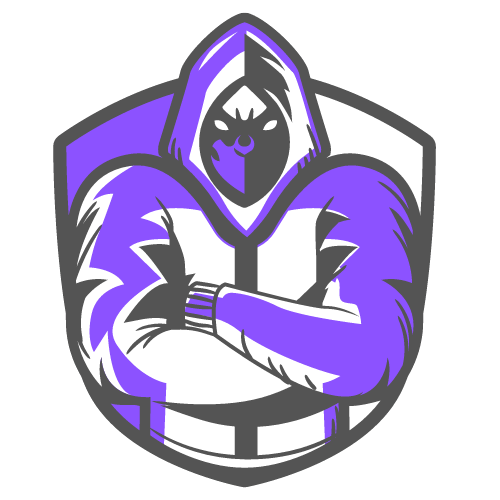 Фестиваль «ALFAMAN SNOWMO 2021»
ПОЛОЖЕНИЕСпринт-кросс, спринт, фристайл в формате фестиваля «ALFAMAN SNOWMO 2021»1. Цели и задачи Фестиваля1.1. Открытый снегоходный фестиваль «ALFAMAN SNOWMO 2021» проводится с целью дальнейшего развития и популяризации снегоходного движения и спорта, приключенческого туризма и активных видов отдыха на территории России.1.2. Повышение уровня вождения участников.1.3. Обеспечение условий участникам для обмена опытом, знаниями, информацией.1.4. Привлечение детей и молодежи к занятиям снегоходным спортом по средством онлайн трансляции.1.5. Создание положительного имиджа Алтайского края, как одного из наиболее перспективных регионов для организации активного отдыха в России.Общая информация:Название фестиваля «ALFAMAN SNOWMO 2021»Дата: «8» января 2021г. Место проведения: городской пляж, Барнаул, Алтайский край, РоссияОрганизаторы: «ALFAMAN»Контакты: Андрей 89857467576Адрес эл. почты (приём заявок): alfamantournaments@gmail.comСайт: http://alfaman.onlineГруппа (форум) в соц.сетях: https://vk.com/alfamanhttps://www.instagram.com/alfaman.ruТип покрытия: слежавшийся снег, наледь, грунт.Трасса: трассы представляет собой закольцованные трассы с искусственными подъемами и спусками, поворотами, прямиками.Ширина полотна от 7 метровПредварительная программа:10:00 - 10:45 Регистрация участников 10:45 - 11:15 Мандатная комиссия, техническая комиссия11:15 - 12:00 Ознакомление с трассой12:00 - Торжественное открытие, брифинг13:00 - Начало заездов 
17:00 - Подведение итогов 
18:00 - Награждение2. Руководство и организация:2.1 Руководитель гонки Комиссаров Д.С. 2.2	Ответственность за организацию спортивной части соревнований возлагается на «ALFAMAN»2.3 Судейство осуществляется судейской коллегией назначенной «ALFAMAN»3. Участники соревнований:3.1 К участию в соревнованиях допускаются спортсмены, на основании предварительных заявок и представившие при регистрации следующие документы:1. 1. Билет на участие в «ALFAMAN SNOWMO 2021»2. Страховой полис для взрослых4. Классы. Снегоходы, сноубайки, мотобуксировщики участников:4.1 К заездам допускаются снегоходы, сноубайки и мотобуксировщики любого производ-ства.4.2 Классы:Спортивные состязания проводятся в категориях «Renegade», «Sport» ,«Super-Sport», «Women's race», «Wide Track» «Tourist», «Горник», «SnowBike Lite», «SnowBike Pro», «MotoDog»1. Класс «Super-Sport» - мужчины, имеющие спортивную квалификацию, рейтинговые спортсмены, профессионально выступающие на чемпионате России по снегоходному спорту Участники SУ 4 в классе «Sport» занявшие 1-3 места, все снегоходы, определённые производителем как спортивные (sport), имеющие спортивную подвеску с короткой гусеницей вне зависимости от объема двигателя и любители выступающие на снегоходах 600м3 с аббревиатурой RS IQ PRO (кроссовые)2. Класс «Sport» - мужчины, не имеющие спортивной квалификации: все снегоходы, определённые производителем как спортивные (sport), имеющие спортивную подвеску с короткой гусеницей ( кроме снегоходов с объемом двигателя 600м3 с аббревиатурой RS IQ PRO (кроссовые))3. Класс «Горник» - все снегоходы, с удлиненной гусеницей с одним посадочным местом вне зависимости от объема двигателя. ( детали позже).4. Класс «Renegade» - все снегоходы, с удлиненной гусеницей с одним посадочным местом вне зависимости от объема двигателя (Yamaha Nitro, RX Warrior; Polaris Long Track; BRP Renegade и т.д.).5. Класс «Wide Track» - все снегоходы с шириной гусеницы 500 мм и более и утилитарные вне зависимости от объема двигателя.6. Класс «Tourist» - все снегоходы, определённые производителем как туристические (turing), с двумя посадочными местами вне зависимости от объема двигателя (Yamaha Venture, Multi 3 Purpose; BRP GTX и т.д.)7. «Women's race» - любые марки снегоходов.8. «SnowBike Lite» - участники не имеющие спорт званий и разрядов по мотоциклетным дисциплинам.9. «SnowBike Pro» - участники имеющие спортивные звания , разряды по мото дисциплинам или являющиеся призерами соревнований по сноубайку.10. «MotoDog» - любые марки мотобуксировщиков.5. Условия проведения соревнований:Категория Sprint-Cross (standart/pro) - 2-3 заезда  (1-5 кругов). Категория Sprint - 1-2 заезда. Размер залога, вносимого при подаче протеста – 5 000 руб.Расписание и количество заездов может быть изменено по погодным условиям!Выпуск на старт всех заездов этапа производится по жеребьевке.6. Определение результатов:6.1 Личное итоговое первенство во всех классах определяется по наибольшей суммевсех заездов.6.2 Очки начисляются за каждый заезд по следующей таблице:     7. Стартовые взносы с участников:Организатор обеспечивает Главную судейскую бригаду по договоренности.Спортсмены несут расходы по командировке за свой счет.8. Стартовые взносы с участников:Категория Sprint-Cross (мотобуксировщики/снегоходы и сноубайки) = 2000/7000 руб.Категория Sprint = 5000 руб.9. Награждение:9.1 Организатор награждает спортсменов, занявших - 1 место – медаль, остальные участники - жетоны, ценные призы.Согласие на участие в соревнованияхЯ __________________________________________________________________________(ФИО участника полностью)(далее - «участник»), ____________________года рождения, зарегистрированный по адресу: __________________________________________________________________________________________________________________________________________________,добровольно соглашаюсь на участие в традиционных соревнованиях Зимний спринт «ALFAMAN SNOWMO 2021» в классе ____________________________________________________, по адресу: Алтайский край, г. Барнаул, городской пляж и при этом четко отдаю себе отчет в следующем:1. Я принимаю всю ответственность за любую травму, полученную по ходу заездов, и не имею права требовать какой-либо компенсации за нанесение ущерба с организаторов заездов.2. В случае если во время заездов со мной произойдет несчастный случай, прошу сообщить об этом______________________________________________________________________
                                                           (указывается кому (ФИО) и номер телефона)3. Я обязуюсь следовать всем требованиям организаторов заездов, связанным с вопросами безопасности.4. Я самостоятельно несу ответственность за личное имущество, оставленное на месте проведения заездов, и в случае его утери не имею право требовать компенсации.5. В случае необходимости я готов воспользоваться медицинской помощью, предоставленной мне организаторами заездов.6. С информацией о проведении заездов ознакомлен.7. Я согласен с тем, что моё выступление и интервью со мной может быть записано и показано в средствах массовой информации, а также записано и показано в целях рекламы без ограничений по времени и формату и без компенсации в отношении этих материалов.________________________ / _______________________________________________ /        (подпись)                                         		   (ФИО участника полностью)«____ » _________________ 2021 г.* Согласие оформляется участником, который достиг 18-летнего возрастаместо12345678910очки25222018161514131211место11121314151617181920очки10987654321